Programa de Formación:Técnico en Asistencia AdministrativaCódigo:  122121Versión: 2Código:  122121Versión: 2Código:  122121Versión: 2Nombre del Proyecto:Iimplementación de un sistema de gestión administrativa a una unidad de negocioCódigo:  748067Código:  748067Código:  748067Fase del proyecto:Fase del proyecto:AnálisisAnálisisAnálisisActividad (es) del Proyecto:Diagnosticar las debilidades en los procesos administrativos de las micro y pequeñas empresasActividad (es) de Aprendizaje:Aplicar los principios y valores que rigen la profesión según situaciones sociales y productivas en los contextos organizacionales.Ambiente de formación   ESCENARIO  Institución EducativaMATERIALES DE FORMACIÓNMATERIALES DE FORMACIÓNActividad (es) del Proyecto:Diagnosticar las debilidades en los procesos administrativos de las micro y pequeñas empresasActividad (es) de Aprendizaje:Aplicar los principios y valores que rigen la profesión según situaciones sociales y productivas en los contextos organizacionales.Ambiente de formación   ESCENARIO  Institución EducativaDEVOLUTIVO Computadores y conexión a internetCONSUMIBLE Papelería en generalResultados de Aprendizaje:  Interactuar en los contextos Productivos y Sociales en función de los Principios y Valores Universales.Resultados de Aprendizaje:  Interactuar en los contextos Productivos y Sociales en función de los Principios y Valores Universales.Competencia:Promover la interacción idónea consigo mismo, con los demás y con la naturaleza en los contextos social y laboralCompetencia:Promover la interacción idónea consigo mismo, con los demás y con la naturaleza en los contextos social y laboralCompetencia:Promover la interacción idónea consigo mismo, con los demás y con la naturaleza en los contextos social y laboralDuración de la guía ( en horas):Duración de la guía ( en horas):101010Apreciado Aprendiz:Para su Institución Educativa y para el Servicio Nacional de Aprendizaje – SENA, es fundamental la educación en principios y valores éticos orientados a la formación de aprendices libre pensadores, críticos constructivos, innovadores, de objetivos definidos, solidarios, con sentido de alteridad y con una alta responsabilidad social y medio ambiental. En este sentido, la presente guía de aprendizaje busca fortalecer la formación del SER de cada uno de los y las aprendices de la educación media articulados con el SENA. Contiene una serie de actividades que, bajo la orientación de los docentes, pretende desarrollar los resultados de aprendizaje asociados a la ética en la competencia “Promover la interacción idónea consigo mismo, con los demás y con la naturaleza en los contextos social y laboral”. Participe en cada una de estas actividades activamente, y mantenga una actitud motivada y dinámica de modo que su experiencia de aprendizaje sea lo más significativa posible para usted y para sus compañeros.Actividades de Reflexión inicial. 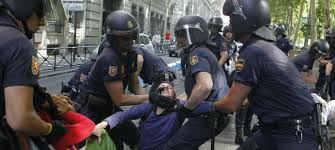 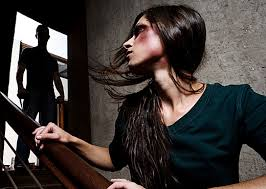 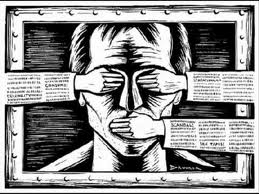 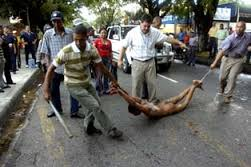 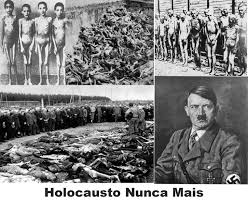 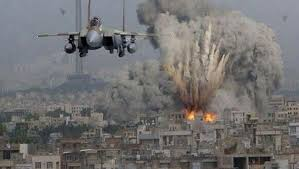 A partir de las imágenes presentadas los aprendices deben registrar en una hoja de papel los sentimientos que produce observarlas, con base en esos sentimientos elaborar un párrafo en el que haga una reflexión sobre la forma en que son vulnerados los derechos humanos en estas imágenes. Luego de escuchar las reflexiones de los compañeros elaborar un collage con frases que desestimulen la violación de los derechos humanos en un pliego de cartulina. Conserven esta construcción en el salón para promover el buen trato entre los compañeros. Actividades de contextualización e identificación de conocimientos necesarios para el aprendizaje.A la jornada presencial cada aprendiz debe traer una noticia preferiblemente impresa, durante la sesión los aprendices hacen lectura colectiva de las noticias en sus pequeños grupos de trabajo para identificar y definir los derechos humanos que están siendo vulnerados. Cada grupo realizará una composición gráfica clara que refleje esos derechos humanos, los compañeros de clase deben reconocer el o los derechos que fueron representados por los grupos en sus dibujos. Para acceder a las noticias puede hacer uso de: www.eltiempo.com www.eltiempo.com.co www.elpais.com.co www.informador.com.mx periódicos de circulación nacional e internacional. Actividades de apropiación del conocimiento (Conceptualización y Teorización). 1. Derechos HumanosA partir de la lectura “Declaración Universal de los Derechos Humanos” que encuentra como documento anexo a la guía, cada aprendiz recibirá del docente aleatoriamente la asignación de un artículo de los definidos en éste. El artículo debe ser leído, analizado y definido. Comparta con sus compañeros de clase en mesa redonda la invitación que les hace este artículo.  A partir de las invitaciones que se han hecho mutuamente en relación a los derechos humanos definan las normas de trato en el ambiente de aprendizaje durante el proceso de formación que les permita asegurar la garantía de los derechos humanos en el trato con sus compañeros. Los aprendices que pueden tener información adicional observando los videos que se encuentran a continuación.  http://www.youtube.com/watch?v=HSgMh2C9qtY, http://www.youtube.com/watch?v=PPeRECua5CQ&feature=related, http://www.youtube.com/watch?v=_QeYY-lbiUQ&feature=relatedDe forma individual se solicita a los aprendices hacer lectura de la Constitución Política de Colombia, Artículos 11 al 45. Título II: “de los derechos, las garantías y los deberes. Capitulo I. De los derechos fundamentales”.  que puedes encontrar en: http://cdn.constitucioncolombia.com/Constitucion-Politica-Colombia.pdf En los grupos de trabajo establezcan la relación entre los derechos humanos y la Constitución Política de Colombia. 2. Ética Profesional En sesión presencial de forma magistral el docente presenta los conceptos ética – ética profesional – código de ética – deberes – integridad – confidencialidad – conflictos éticos – ejercicio profesional. A partir de la elaboración magistral hecha por el docente en grupos de trabajo los aprendices deben construir un mapa mental que incluya los conceptos. Este debe socializarse en plenaria. 3.4. Actividades de transferencia del conocimiento.Tú Ética Profesional Para el desarrollo de esta actividad, deben conformar  grupos  y realizar las siguientes acciones:A partir del mapa mental elaborado en la actividad anterior, consultas guiadas por el docente y/o la opinión de un experto técnico; identificar los principios éticos que rigen la ocupación que usted como aprendiz está próximo a desempeñar. Tenga en cuenta las ocupaciones descritas en el programa de formación bajo el título “Ocupaciones que podrá desempeñar” De forma aleatoria el docente asigna un capítulo o título para ser estudiado por los grupos de trabajo, a partir del capítulo o título asignado los grupos proponen: A) Una situación problema que exige una actuación ética por parte del trabajador. B) El trabajador toma una decisión contraria al código de ética y sus consecuencias. C) El trabajador toma la decisión basado en el código de ética y sus consecuencias.En plenaria los aprendices deben establecer acuerdos a partir del código de ética que rige su programa de formación con un mínimo de 5 y un máximo de 10 principios y comportamientos. La construcción debe ser presentada en una hoja tamaño carta y cada aprendiz debe tener una copia en su portafolio personal y elaborar una construcción ampliada para conservar en el ambiente de aprendizaje. Actividades de evaluación. ACTIVIDADES DEL PROYECTO DURACIÓN 
(Horas) Materiales de formación devolutivos: (Equipos/Herramientas) Materiales de formación devolutivos: (Equipos/Herramientas)Materiales de formación  (consumibles)Materiales de formación  (consumibles)Talento Humano (Instructores)Talento Humano (Instructores)AMBIENTES  DE 
APRENDIZAJE TIPIFICADOSACTIVIDADES DEL PROYECTO DURACIÓN 
(Horas)DescripciónCantidadDescripciónCantidadEspecialidadCantidadESCENARIO (Aula, Laboratorio, taller, unidad productiva) y  elementos y condiciones de seguridad industrial, salud ocupacional y medio ambienteDiagnosticar las debilidades en los procesos administrativos de las micro y pequeñas empresas10Computadores con conexión a internet1 por cada equipo de trabajomarcadores - cartulinas -35Ética1Aula, sala de informática, biblioteca, con capacidad para la población a atender.PRINCIPIO: Representa un conjunto de valores que orientan y norman la conducta de una sociedad concreta. La ley establece una obligación en la conciencia del individuo que pertenece al ámbito cultural en el que se aceptan tales valores. Supone la libertad del individuo como causa, que actúa sin coacción externa, mediante un proceso de socialización. Siempre debemos practicarlosVALOR: En el ámbito de la ética, el valor es una propiedad de los objetos, incluidos los objetos físicos como también de los objetos abstractos (por ejemplo, acciones), que representa su nivel de importancia. El valor ético de algo denota su grado de importancia, con el objetivo de determinar qué acción o vida es mejor realizar o vivir (Deontología), o por lo menos un intento de describir el valor de distintas acciones (Axiología). Puede ser descrito como tratando a las acciones mismas como objetos abstractos, asignándoles valor a ellas. Trata sobre la conducta correcta y la vida buena, en el sentido que una acción que posee mucho valor o un valor relativamente elevado puede ser considerada "buena" desde un punto de vista ético (en el sentido de un adjetivo), y una acción que posee un valor bajo o por lo menos bajo en sentido relativo puede ser considerada "mala".Constitución Política de Colombia. Disponible en: http://cdn.constitucioncolombia.com/Constitucion-Politica-Colombia.pdf CORTINA, Adela. Ética mínima. Introducción a la filosofía práctica. Sexta Edición. Editorial Tecnos. Madrid. 2000. Disponible en: http://aleph0.info/cursos/ces/bib/Cortina,_Adela-Etica_minima.pdf SAVATER, F. Ética para amador. Webiblioteca del pensamiento. Disponible en: www.webiblioteca.com.arAdolfo León Cordero – CEAI: aleoncordero@misena.edu.coHilda Adriana Chamorro – CDTI: hachamorro@sena.edu.coRoberto Niño – CAB: robertogerardon@misena.edu.coSamuel David Vivas M. – CGTS: sadavi@misena.edu.coSonia Mosquera Córdoba – ASTIN: sonia.mosqueracordoba@gmail.comVíctor Hugo Padilla – CLEM: vpadillag@misena.edu.coVíctor Manuel Mena – Centro de la Construcción : victormm@misena.edu.coKaren Giselle Pacheco – Isabel Cristina Pérez – Instructoras de apoyo ética CGTS_Febrero 2015